OBU Honors Thesis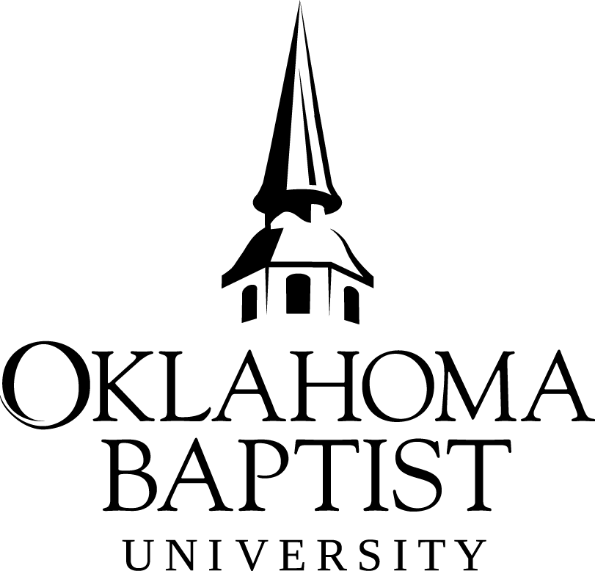 “Title of Thesis Project:Subtitle if Applicable”Student Name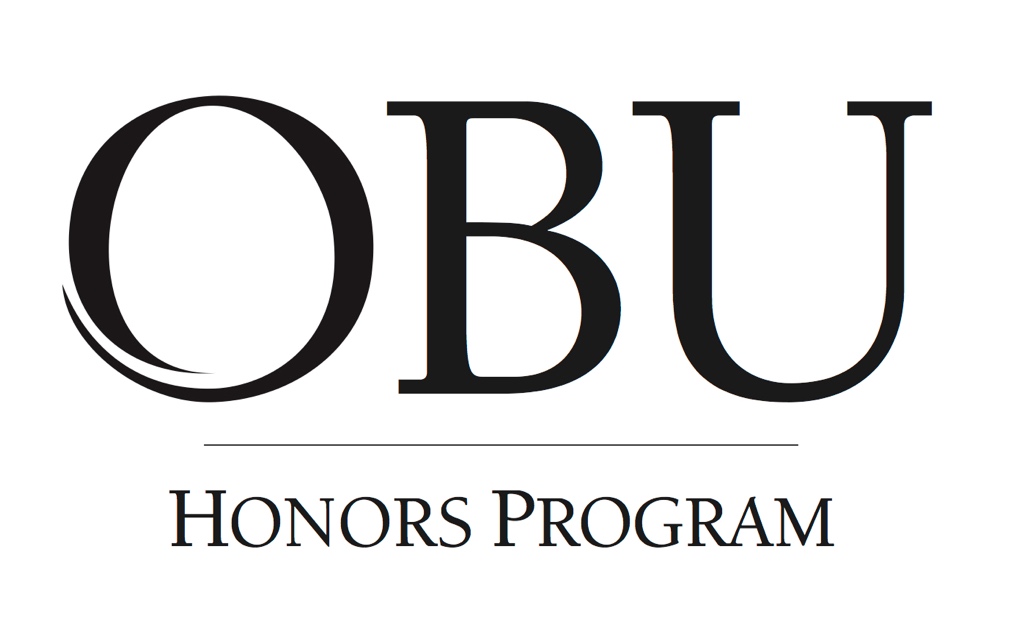 20XX